«Каникулы с общественным советом» в Пируэте.Члены Общественного совета при МО МВД России «Похвистневский» присоединились к акции «Каникулы с Общественным советом». В гости к ребятам, отдыхающим в пришкольном лагере СП ЦДТ "Пируэт" ГБОУ гимназии им. С.В. Байменова г. Похвистнево, пришли члены Общественного совета при территориальном органе Татьяна  Ивановна Вобликова, Татьяна Петровна Потапова и старший инспектор по делам несовершеннолетних майор полиции Татьяна Борисовна Лупцова.Председатель Общественного совета при территориальном органе Татьяна Вобликова   поприветствовала кадетов и рассказала, что сегодня они узнают об истории города Похвистнево и о том, какие правила необходимо соблюдать во время летнего отдыха, чтобы избежать каких-либо правонарушений, так как скоро лето закончится, и от каникул должны остаться лишь позитивные воспоминания на весь будущий учебный год.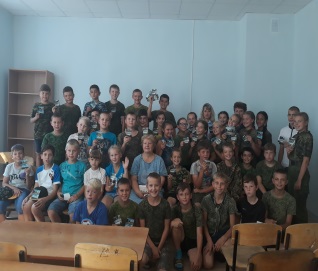 Сначала член ОС при территориальном органе краевед Татьяна Петровна Потапова, поведала ребятам, с чем связано название Родного города Похвистнево. Похвист – это имя младенца (в то время имён не было, а были прозвища), который родился в Польше, которая в то время принадлежала Российской Империи. Тогда была непогода – ветер, вьюга, то есть "похвист, позвизд". И от этого имени потом пошла фамилия дворянского рода Похвисневых (без «т»), которые жили в Польше, но это была территория Российской империи. Первый Иван Похвиснев известен со времён 16 века. Он служил отцу Иоанну Грозному. У него было два сына Юрий и Семён, которые участвовали во всех походах и за это получали земли в тульской губернии, Орловской, Рязанской, так и дошло и до Самарской губернии. Находящееся в трёх километрах о города село Старопохвистнево находилось во владении Афимьи Похвисневой. Похвиснев вытеснил татарское население в Али аул, а деревню переименовал в Никольское. В ней было вначале 7 крестьянских дворов. Впоследствии Никольское по имени нового владельца стало называться Похвиснево. После столыпинской реформы, когда из старой деревни выделилось Ново-Похвиснево (Ново-Никольское), она стала называться Старо-Похвиснево. Позднее в названии деревни появилась буква «т» - Похвистнево.Возникновение города Похвистнево связано со строительством в конце ХIХ века железной дороги Самара-Уфа и началом движения поездов по Самаро-Златоустовской железной дороге. А 8 сентября 1888 года на карте Российской империи появилась железнодорожная станция с необычным названием Похвистнево, - так возник посёлок железнодорожников с населением около 250 человек. Сама станция и все станционные постройки являются памятниками архитектуры начала ХХ века.Одной из таких построек является Водонапорная башня, которая находится рядом с Железнодорожным вокзалом – тоже памятником архитектуры 1905 года. До революции здесь пошёл царский поезд и сам Николай II выходил на перрон. Он знал, что его убьют и в каком году, - так ему предрёк старец. В этом году 100-летняя годовщина расстрела царской семьи. На месте, где были найдены их останки, сейчас построен храм.Во-времена Гражданской войны со стороны Белогвардейцев в здании бывшей 9-ой школы находился штаб подразделения, а  со стороны Красных у нас здесь была 25 дивизия В.И. Чапаева. Его именем названа улица в нашем города. В селе Чекалинка Похвистневского района жила бабушка, которой в детстве сам Чапаев дал конфетку. А конфеты в деревне, в то время  была «на вес золота».В истории запечатлелась станция Похвистнево тем, что 30 апреля 1930 года было остановлено движение Белых на Самару. Здесь было сильное сопротивление: с Самары пришёл бронепоезд, а Белые отступая взрывали все мосты. Был взорван мост через Суходольный овраг, но наши железнодорожники всё быстро восстановили и приехавший начальник штаба дивизии Чапаева Дмитрий Фурманов, лично за это их благодарил.Во время Великой Отечественной войны в это здание был эвакуирован хирургический госпиталь №2377. На вокзале разгружали раненых. Хирургом в Госпитале был Анатолий Бражовский, сын известного самарского хирурга Антона Бражовского, который был личным врачом Адмирала Колчака. Анатолий Бражовский был хирург «от Бога» - он проделал 500 полостных операций без единого смертельного случая.В Похвистнево до войны жило всего 6 тысяч человек, а после население резко возросло до 26 тысяч, за счёт прибывших эвакуированных. К сожалению четверо из них погибло. Они были захоронены на вязовском кладбище, но точное место захоронения не известно, так как живых очевидцев тех событий уже нет.На 100-летие города Похвистнево была попытка его переименования, в связи с неудобством произношения. Предлагалось три варианта: Козловск, Губкин и Зеленоград, но поскольку Похвиснев был революционером, власти приняли решение оставить название без изменения.После расширенного познания ребятами истории Родного города председатель Общественного совета Татьяна Ивановна Вобликова и старший инспектор по делам несовершеннолетних майор полиции Татьяна Борисовна Лупцова напомнили о комендантском часе, в нарушении которого родители ребёнка будут привлекаться к административной ответственности. Старший инспектор пояснила детям, что в вечернее время после 23:00 летом и после 22:00 зимой лицам, не достигшим совершеннолетия запрещено появляться на улицах без сопровождения родителей. А также подчеркнула именно родителей – мамы и папы (либо лиц их замещающих),  а не дяди, тёти, или старших братьев и сестёр. Почему такой закон вышел? Сейчас во всевозможных средствах массовой информации, в том числе и социальных сетях публикуются о страшных преступлениях в отношении несовершеннолетних, да и самими подростками. В основном подобные противозаконные действия совершаются в тёмное время суток. Данный закон был создан с целью пресечь совершения преступления, как в отношении подростков, так и самими подростками.Татьяна Ивановна предостерегла ребят – «Так как в силу возраста ребята пока с юмором относятся к данной проблеме, но всё же если кто-то из вас совершит какое-либо правонарушение в детском, или подростковом возрасте – то, сначала Ваших родителей вызывают на административную комиссию, наложат на них административный штраф и потом вас ставят на учёт в детскую комнату полиции. И когда вы в будущем отучитесь в высших учебных заведениях, получите дипломы – при устройстве на хорошую работу, у вас запросят справку о судимости и привлечении к административной ответственности,  в полученной справке будет отражено, что тогда-то вы совершили такое-то правонарушение.  Так, ваша карьера может закончиться, даже не начавшись. Поэтому прежде чем совершать правонарушение – подумайте о своём будущем!»Также Татьяна Борисовна предупредила ребят: «Ребята будьте осторожны на улице с посторонними людьми! Если кто-то к вам подходит: познакомиться или взять телефон позвонить – Никому не доверяйте, кроме своих родителей, бабушек и дедушек. Если вдруг вас куда-то ради интереса позовут, ни в коем случае нельзя следовать за такими людьми! Если вдруг вас насильно пытаются увести – кричите, царапайтесь, кусайтесь, - всячески привлекайте к себе внимание! Многие из Вас сейчас находятся дома один, и если вдруг кто-то придёт проверять свет или газ, ни в коем случае дверь незнакомым открывать нельзя! Не забывайте закрывать двери дома.В жаркое летнее время всем хочется искупаться в речке или в озере. Запомните! Купаться на многих водоёмах Похвистневского района запрещено, о чём свидетельствуют ограничительные таблички. Но в разрешённых местах для купания необходимо находится лишь в сопровождении родителей!Стоит сказать о вреде спиртных и энергетических напитков на детский организм. На праздниках или выходных некоторые взрослые выпивают. Но детям ни в коем случае нельзя употреблять спиртосодержащие и энергетические напитки! Подростки в возрасте 14 лет попадают в инспекцию по делам несовершеннолетних за употребление спиртных напитков. В таких случаях административная ответственность ложится на родителей, а ребята ставятся на учёт не только в детской комнате полиции, но и у врача нарколога. Если вдруг, кто-то из вас захочет стать, например водителем, факт того, что вы стояли на учёте у врача нарколога, также запрещает заниматься профессией требующей высокой концентрации внимания».В конце мероприятия среди детей была проведена викторина «Памятники архитектуры города Похвистнево», в ходе которой ребятам по фотографиям объектов необходимо было назвать улицу или место где находится то или иное историческое здание. По итогам викторины всем участникам были подарены фотографии с угаданными постройками.Руководитель детского учреждения Галина Николаевна Павлова поблагодарила гостей за интересную и познавательную беседу, и пригласила общественников и сотрудников полиции на показательные выступления кадетов, которые состоятся в ближайшее время.***********************************************Житель г. Похвистнево признался в похищении кошелька из автомобиляВ Дежурную часть МО МВД России «Похвистневский» обратился 45-летний житель города Похвистнево Самарской области с заявлением о том, что из припаркованного рядом с многоквартирным домом автомобиля был похищен мужской кошелёк с денежными средствами. Общий ущерб потерпевший оценил в 5000 рублей.Из материалов дела следует, что заявитель не заблокировал двери своего автомобиля и поднялся домой. Через некоторое время он вышел, но кошелька в машине не обнаружил. Сотрудниками полиции были опрошены соседи потерпевшего и возможные свидетели данного преступления. Так, в ходе проведённых оперативно-розыскных мероприятий сотрудниками уголовного розыска было установлено, что к данному преступлению может быть причастен неоднократно судимый за имущественные преступления местный житель1979 года рождения.Подозреваемый был вызван в Похвистневский отдел полиции, где дал признательные показания. Он пояснил, что проходя мимо автомашины потерпевшего увидел на панели приборов кошелёк. Затем злоумышленник попробовал открыть дверь – она оказалась незапертой, и он беспрепятственно взял мужское портмоне. Впоследствии подозреваемый потратил денежные средства, а кошелёк выбросил.По признакам преступления предусмотренного частью 1 статьи 158 Уголовного кодекса Российской Федерации «Кража» в отношении 46-летнего злоумышленника возбуждено уголовное дело. Материальный ущерб в размере 5000 рублей возместил полностью. Избрана мера пресечения подписка о невыезде и надлежащем поведении. Санкции статьи предусматривают максимальное наказание в виде лишения свободы на срок до двух лет. Ведётся дознание.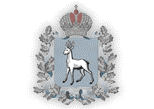 Департамент информационной политикиАдминистрации Губернатора Самарской областиТел.: (846) 332-30-31, 332-37-09, тел./факс: (846) 242-09-31E-mail: SavinovaTV@samregion.ru. Самара, ул. Молодогвардейская 210Продолжается приём заявокна участие в конкурсе общественных проектов «СОдействие»В Администрацию Губернатора Самарской области поступили первые заявки на участие в конкурсе общественных инициатив в рамках Губернаторского проекта «СОдействие».Так, с общественной инициативой ремонта крыши в местном Доме культуры выступили активные жители с.п. Каменный Брод Челно-Вершинского района. В настоящее время кровля сооружения протекает из-за механических повреждений, допущенного брака при монтаже, а также естественного старения материалов.Если у вас есть предложения по улучшению условий жизни, если вы готовы собственными силами участвовать в реализации своих идей, то государство окажет СОдействие в воплощении ваших инициатив! Выдвигать их могут общественные советы, органы МСУ, граждане. Данные инициативы должны пройти общественное обсуждение и получить поддержку большинства. На собраниях граждан рассматриваются не только целесообразность и своевременность предлагаемого проекта, но и определяется объем его финансирования самим населением (физическими и юридическими лицами города или района). Таким образом, стоимость каждого общественного проекта складывается из пожертвований граждан и организаций (не менее 7% от стоимости реализации проекта), средств местного и областного бюджетов. При этом финансирование общественного проекта из областного бюджета может доходить до 92%. На 2018 год в рамках Губернаторского проекта «СОдействие» запланирована реализация уже 82 общественных проектов. Срок подачи заявок – до 1 ноября 2018 года.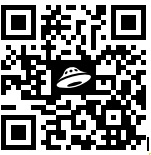 Чтобы реализовать свою инициативу, необходимо:Обратиться в общественный совет микрорайона, ТОС или в местную администрацию (поселения, города, внутригородского района г.о. Самара) с инициативой.Совместно с местной администрацией оформить заявку по общественному проекту. Форма заявки и необходимые документы к проекту по ссылке https://yadi.sk/d/vAW_Ljhn3aCvB2 либо сканированию QR-кода:Дополнительная информация – на сайте Правительства Самарской области.                                          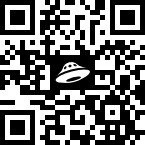 14.08.2018*****************************************Филиал федерального государственного бюджетного учреждения 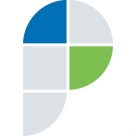 «Федеральная кадастровая палата Федеральной службы государственной регистрации, кадастра и картографии» по Самарской областиг. Самара, ул. Ленинская, 25а, 1 корп.e-mail: pr_fkp@mail.ru, twitter: @pr_fkp, www.kadastr.ruКадастровая палата Самарской области рекомендует    узнать актуальные данныеСамарский регион окончательно перешёл на единую систему координат МСК-63. Кого касается новшество? Кадастровых инженеров, руководителей органов государственной и муниципальной власти, а также юридических лиц и всех граждан, которые хотят обладать актуальной информацией о координатах своего недвижимого имущества. 	До сих пор многие собственники земельных участков в Самарской области имеют на руках лишь свидетельство образца начала 90-х годов прошлого века. Наличие «старых» документов ни в коем случае не ставит под сомнение существующие права граждан на их недвижимость. Однако в ряде случаев такие бумаги могут не содержать полную информацию, например сведения о местоположении участка. «Пробелы в биографии» объектов права не имеют значения, если собственники не собираются выполнять какие-либо действия по отчуждению имущества или вовлекать объект в гражданский оборот, проще говоря - продавать, дарить, оформлять наследство или договор аренды. Если же такие планы есть, то имеет смысл запросить актуальные сведения об уточнённых координатах, именно они дают представление о точном нахождении объекта.До перехода на МСК-63 в кадастровом округе Самарский использовались 13 различных систем координат. Впрочем, пересчёт координат это последнее, но отнюдь не единственное изменение, касающееся Единого государственного реестра недвижимости. Свод сведений обновляется постоянно, поэтому специалисты Кадастровой палаты рекомендуют гражданам до каких-либо действий с недвижимостью (землей, домом, дачей, квартирой) запросить выписку из ЕГРН.Какие сведения можно получить? - описание объекта недвижимости, включая координаты;- зарегистрированные права на объект;- ограничения прав и обременения;- существующие на данный момент судебные притязания и споры в отношении объекта и др.Если полученные сведения вызовут вопросы у заявителей, то разобраться в информации и составить план дальнейших действий помогут специалисты Кадастровой палаты. Филиал федерального государственного бюджетного учреждения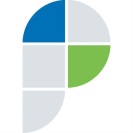 «Федеральная кадастровая палата Федеральной службы государственной регистрации, кадастра и картографии» по Самарской областиг. Самара, ул. Ленинская, 25а, 1 корп.e-mail: pr_fkp@mail.ru, twitter: @pr_fkp, www.kadastr.ru
 Кадастровая палата Самарской области снизила срок рассмотрения заявок ветеранов ВОВСрок рассмотрения специалистами Кадастровой палаты Самарской области запросов в отношении объектов недвижимости, поданных ветеранами Великой Отечественной войны и пожилыми людьми, чей возраст и заслуги приравнены к статусу ветерана, сокращен до 1 рабочего дня. Сотрудники филиала ФГБУ "ФКП Росреестра" по Самарской области считают своим долгом по отношению к этим людям максимально оперативно отрабатывать запросы. Также Кадастровая палата напоминает о возможности предоставления бесплатной услуги по выездному приему для ветеранов и инвалидов ВОВ и приравненным к ним граждан, проживающих в городах Самара и Тольятти.Чтобы воспользоваться возможность выездного приёма, необходимо подать заявку по телефону (846) 277-74-78 либо по адресу электронной почты filiai@63.kadastr.ru. Если у ветерана возникают вопросы к руководству Кадастровой палаты Самарской области по теме кадастрового учёта – обратиться на личный приём можно в тот же день без предварительной записи. Для этого необходимо в рабочее время приехать в центральный офис по адресу: Самара, ул. Ленинская, 25а. Если у ветерана нет физической возможности обратиться на личный приём, то общение с руководителями региональной Кадастровой палаты можно организовать в режиме «онлайн», к примеру, провести видео-консультацию по Скайпу. ************************************************В Похвистневском районе полицейские задержали местного жителя, открыто похитившего у приятеля сотовый телефонВ дежурную часть МО МВД России "Похвистневский" поступило сообщение из медицинского учреждения о госпитализации в стационар 32-летнего жителя села Среднее Аверкино с множественными гематомами и сотрясением головного мозга.Сотрудники полиции выехали в больницу и опросили потерпевшего. Из его показаний следует, что в этот вечер мужчина распивал спиртные напитки со своими знакомыми. После того, как выпивка закончилась, один из товарищей предложил приобрести спиртное, обменяв его на телефон потерпевшего, но он отказался. По предварительным данным, разгорячённый алкоголем злоумышленник начал открыто требовать телефон приятеля и, получив очередной отказ, стал наносить ему телесные повреждения. Испугавшись за свою жизнь и здоровье, мужчина отдал недорогой гаджет. В дальнейшем, почувствовав недомогание, он самостоятельно обратился за помощью в медицинское учреждение.Сотрудники уголовного розыска задержали подозреваемого - 39-летнего жителя с.Среднее Аверкино, на одной из улиц села и доставили в Похвистневский отдел полиции для дальнейшего разбирательства. Злоумышленник признался в совершении противоправных действий в отношении своего знакомого. Телефон стоимостью 400 рублей был изъят и возвращён потерпевшему.В отношении подозреваемого по признакам преступления, предусмотренного частью 2 статьи 161 Уголовного кодекса Российской Федерации "Грабёж", возбуждено уголовное дело. Санкция статьи предусматривает наказание до семи лет лишения свободы.************************************************ 10.08.2018 года в 17:20, водитель 1993 года рождения, управляя автомобилем БМВ, двигаясь по автодороге «Исаково-Абдул-Завод» со стороны с. Абдул-Завод в направлении с. Исаково, на 3 километре нарушил правила расположения транспортных средств на проезжей части, выехал на полосу, предназначенную для встречного движения, в результате чего допустил столкновение с движущемся по встречному направлению автомобилем ВАЗ 2106, под управлением водителя, 1973 года рождения. В результате ДТП пострадали: водитель транспортного средства БМВ; водитель и пассажир транспортного средства ВАЗ 2106.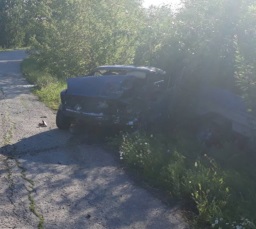 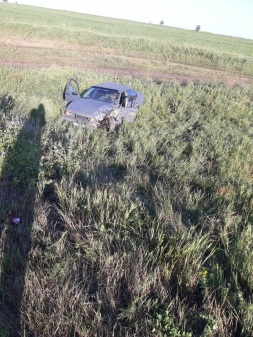 ************************************************   Уважаемые работники и ветераны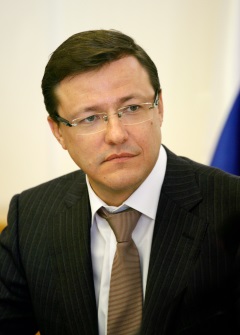 нефтегазового комплекса!От всей души поздравляю вас с профессиональным праздником!Нефтяная и газовая  промышленность играет важнейшую роль в региональной экономике, обеспечивая реализацию стратегических планов развития Самарской области, выполнение социальных обязательств государства перед нашими гражданами. Наш регион обладает уникальным научно-техническим, ресурсным и кадровым потенциалом в нефтегазовой сфере. На территории губернии располагаются нефтедобывающие компании, нефтеперерабатывающие заводы, предприятия по переработке попутного нефтяного газа, организации магистрального нефтетрубопроводного транспорта.Область прочно входит в число российских лидеров по объему переработки нефти. При этом на нефтеперерабатывающих предприятиях продолжается реализация крупных инвестиционных проектов по строительству новых производств и модернизации действующих.Работников отрасли всегда отличали профессионализм, высокая работоспособность, целеустремленность, преданность своему делу.Искренне благодарю вас за упорный каждодневный труд, самоотдачу, умение решать самые сложные производственные задачи. Хочу выразить глубочайшую признательность ветеранам нефтегазового комплекса. Именно ваш пример, заложенные вами традиции вдохновляют нынешнее поколение нефтяников на новые победы.Уверен, что ваши достижения позволят создать надежную основу для осуществления прорывного научно-технологического и социально-экономического развития нашего региона и страны в целом.Желаю вам крепкого здоровья, счастья, благополучия и успехов в труде на благо Самарской области, на благо России!Временно исполняющий обязанностиГубернатора Самарской области 					Д.И. Азаров************************************************ Дорогие земляки!Поздравляю вас с Днем знаний и началом нового учебного года!Для наших первоклассников это первый шаг в яркую, интересную и насыщенную школьную жизнь. Для учеников постарше и студентов – продолжение учебы, встреча с друзьями и любимыми учителями. Для тех, кто уже закончил школу, вуз или ссуз, этот день – повод вспомнить свои детские и юношеские годы, незабываемую пору жизни.Сегодня каждому гражданину доступно качественное образование – мощный ресурс для развития региона, страны в целом. Как сказал наш Президент Владимир Владимирович Путин, «в классах формируется будущее России». Только высокообразованные, ответственные, инициативные люди, которые готовы постоянно учиться и повышать свою квалификацию, помогут нашему региону и стране совершить технологический прорыв.Мир стремительно меняется. С каждым годом объем информации во всех областях человеческой деятельности накапливается в геометрической прогрессии. И мы должны быть готовы к этому. Только сообща мы сможем выстроить экосистему знаний, их внедрения в экономику и повседневную жизнь. Сегодня Правительство Самарской области ведет системную работу по формированию современного, соответствующего вызовам времени образовательного кластера.Мы должны создать безопасную цифровую образовательную среду, обеспечить высокое качество дошкольного образования, продолжить совершенствование школьной инфраструктуры. Нам предстоит серьезно модернизировать систему профтехобразования, придать новый импульс развитию высшей школы. Мы исходим из того, что без постоянного обновления, без тесной связи вузов с фундаментальной наукой и производством невозможны инновации, невозможно прорывное развитие губернии.Наша задача – активно способствовать тому, чтобы региональная система образования была конкурентоспособной, чтобы наш регион превратился в кузницу всесторонне подготовленных, креативно мыслящих, востребованных кадров.С особой теплотой сегодня я обращаюсь к работникам образования – воспитателям, учителям, педагогам. Искренне благодарен вам за чуткость, ответственность, профессионализм, способность видеть талант в каждом ученике!Дорогие земляки! От всей души желаю вам новых успехов в овладении знаниями, плодотворной работы, счастья и благополучия!Временно исполняющий обязанности губернатораСамарской области						    		     Д.И. Азаров ************************************************                            Объявление       Сдается  двух  этажное  здание  по  улице   Советская  д. 38-а.    Общей площадью  219,5 кв.м. Обращаться  в  Администрацию сельского поселения       или     по  телефону :   8-917-950-51-79    поселения    Малый  Толкай                                         РАСПРОСТРАНЯЕТСЯ БЕСПЛАТНОГазета основана 14.06.2010 г.    поселения    Малый  Толкай                                             30 августа 2018 года№42 (201)    поселения    Малый  Толкай                                         ОФИЦИАЛЬНОЕОПУБЛИКОВАНИЕ                                Информационный вестник Собрания представителей сельского поселения Малый Толкай                                                      муниципального района  Похвистневский Самарской области           Администрации сельского поселения Малый Толкай муниципального района  Похвистневский  Самарской области                                                                                                                                                                                                       Информационный вестник Собрания представителей сельского поселения Малый Толкай                                                      муниципального района  Похвистневский Самарской области           Администрации сельского поселения Малый Толкай муниципального района  Похвистневский  Самарской области                                                                                                                                                                       Учредители: Администрация сельского поселения Малый Толкай муниципального района Похвистневский Самарской области и Собрание представителей сельского поселения Малый Толкай муниципального района Похвистневский Самарской области.Издатель: Администрация сельского поселения Малый Толкай муниципального района Похвистневский Самарской областиУчредители: Администрация сельского поселения Малый Толкай муниципального района Похвистневский Самарской области и Собрание представителей сельского поселения Малый Толкай муниципального района Похвистневский Самарской области.Издатель: Администрация сельского поселения Малый Толкай муниципального района Похвистневский Самарской областиУчредители: Администрация сельского поселения Малый Толкай муниципального района Похвистневский Самарской области и Собрание представителей сельского поселения Малый Толкай муниципального района Похвистневский Самарской области.Издатель: Администрация сельского поселения Малый Толкай муниципального района Похвистневский Самарской областиАдрес: Самарская область, Похвистневский район, село Малый Толкай, ул. Молодежна,2 тел. 8(846-56) 54-1-40Тираж 100 экз. Подписано в печать Редактор Никишкина О.М